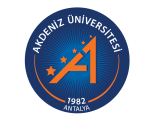 AKDENİZ ÜNİVERSİTESİSağlık Bilimleri EnstitüsüAnatomi Yüksek Lisans Programı2023 / 2024 Müfredatı * İlgili dersin ön koşulu olan derse ait ders kodu ** Ulusal Kredi- Bir öğrencinin her yarıyılda alabileceği normal ders yükü, kayıtlı olduğu yarıyılın öğretim programında yer alan derslerdir. İlgili yarıyıl dersleri 30 AKTS ile birlikte, devamsızlık nedeni ile tekrar alınan, yükseltme amaçlı olarak alınan veya önceki yaran alınan dersler dahil, tüm derslerin AKTS kredilerinin toplamı ilgili yarıyıl için 50 AKTS kredi değerini geçemez. Müfredatı ve müfredatı dışından alınan fazla krediler için danışmanın onayı, anabilim/anasanat dalı başkanının önerisi ve enstitü yönetim kurulu kararı gerekmektedir.- Lisansüstü programlara kayıt yaptıran öğrenciler, kayıt yaptırdıkları programın gerektirdiği seçmeli derslerin toplam kredisinin en az yüzde yetmişini Üniversitede kayıtlı olduğu programdan almak zorundadır.AKDENİZ ÜNİVERSİTESİSağlık Bilimleri EnstitüsüAnatomi Doktora Programı * İlgili dersin ön koşulu olan derse ait ders kodu ** Ulusal Kredi- Bir öğrencinin her yarıyılda alabileceği normal ders yükü, kayıtlı olduğu yarıyılın öğretim programında yer alan derslerdir. İlgili yarıyıl dersleri 30 AKTS ile birlikte, devamsızlık nedeni ile tekrar alınan, yükseltme amaçlı olarak alınan veya önceki yaran alınan dersler dahil, tüm derslerin AKTS kredilerinin toplamı ilgili yarıyıl için 50 AKTS kredi değerini geçemez. Müfredatı ve müfredatı dışından alınan fazla krediler için danışmanın onayı, anabilim/anasanat dalı başkanının önerisi ve enstitü yönetim kurulu kararı gerekmektedir.- Lisansüstü programlara kayıt yaptıran öğrenciler, kayıt yaptırdıkları programın gerektirdiği seçmeli derslerin toplam kredisinin en az yüzde yetmişini Üniversitede kayıtlı olduğu programdan almak zorundadır.Güz I. YarıyılGüz I. YarıyılGüz I. YarıyılGüz I. YarıyılGüz I. YarıyılGüz I. YarıyılGüz I. YarıyılZorunlu Dersler Zorunlu Dersler Zorunlu Dersler Zorunlu Dersler Zorunlu Dersler Zorunlu Dersler Zorunlu Dersler Ders KoduDersin AdıKoşul*TUK**AKTSAçıklamaSĞE 5901Uzmanlık Alan Dersi8008SĞE 5903Danışmanlık0101SĞE 5905Bilimsel Araştırma Teknikleri ve Etik3034Bahar II.YarıyılBahar II.YarıyılBahar II.YarıyılBahar II.YarıyılBahar II.YarıyılBahar II.YarıyılBahar II.YarıyılZorunlu Dersler Zorunlu Dersler Zorunlu Dersler Zorunlu Dersler Zorunlu Dersler Zorunlu Dersler Zorunlu Dersler Ders KoduDersin AdıKoşul*TUK**AKTSAçıklamaSĞE 5902Uzmanlık Alan Dersi8008SĞE 5904Danışmanlık0101Güz III. YarıyılGüz III. YarıyılGüz III. YarıyılGüz III. YarıyılGüz III. YarıyılGüz III. YarıyılGüz III. YarıyılZorunlu Dersler Zorunlu Dersler Zorunlu Dersler Zorunlu Dersler Zorunlu Dersler Zorunlu Dersler Zorunlu Dersler Ders KoduDersin AdıKoşul*TUK**AKTSAçıklamaSĞE 6901Uzmanlık Alan Dersi8008SĞE 6903Danışmanlık0101SĞE 6905Tez Çalışması00021Bahar IV. YarıyılBahar IV. YarıyılBahar IV. YarıyılBahar IV. YarıyılBahar IV. YarıyılBahar IV. YarıyılBahar IV. YarıyılZorunlu Dersler Zorunlu Dersler Zorunlu Dersler Zorunlu Dersler Zorunlu Dersler Zorunlu Dersler Zorunlu Dersler Ders KoduDersin AdıKoşul*TUK**AKTSAçıklamaSĞE 6902Uzmanlık Alan Dersi8008SĞE 6904Danışmanlık0101SĞE 6906Tez Çalışması00021Seçmeli DerslerSeçmeli DerslerSeçmeli DerslerSeçmeli DerslerSeçmeli DerslerSeçmeli DerslerSeçmeli DerslerDers KoduDersin AdıKoşul*TUK**AKTSAçıklamaSĞE 5907Toplumsal Duyarlılık ve Katkı4044Yeni DersANA 5001Sindirim Sistemi2235ANA 5003Solunum Sistemi1224ANA 5005Kadavra Hazırlama Teknikleri1225ANA 5007Dolaşım Sistemi1224ANA 5009Nöroanatomi Morfolojisi1225ANA 5011Kadavra Diseksiyon Teknikleri1225ANA 5013Genel Anatomi1224ANA 5015Tez Projesi Hazırlık Çalışması*22315ANA 5017Seminer 0104ANA 5019Hareketin Pasif Unsurları 1224ANA 5021Duyu Organları Anatomisi 1224ANA 5023Ürogenital Sistem 1224ANA 5025Hareketin Aktif Unsurları 1224ANA 5027Periferik Dolaşım Sistemi 1224ANA 5029Periferik Sinir Sistemi 1224ANA 5031Diseksiyon I 1224ANA 5033Diseksiyon II1224ANA 5035Estetik Anatomi 1224BIS 5001Biyoistatistik I2236HST 5005İmmünohistokimyasal Lab. Teknikleri2235Güz I. YarıyılGüz I. YarıyılGüz I. YarıyılGüz I. YarıyılGüz I. YarıyılGüz I. YarıyılGüz I. YarıyılZorunlu Dersler Zorunlu Dersler Zorunlu Dersler Zorunlu Dersler Zorunlu Dersler Zorunlu Dersler Zorunlu Dersler Ders KoduDersin AdıKoşul*TUK**AKTSAçıklamaSĞE 7901Uzmanlık Alan Dersi8008SĞE 7903Danışmanlık0101SĞE 7905İleri Bilimsel Araştırma Teknikleri ve Etik3036Bahar II. YarıyılBahar II. YarıyılBahar II. YarıyılBahar II. YarıyılBahar II. YarıyılBahar II. YarıyılBahar II. YarıyılZorunlu Dersler Zorunlu Dersler Zorunlu Dersler Zorunlu Dersler Zorunlu Dersler Zorunlu Dersler Zorunlu Dersler Ders KoduDersin AdıKoşul*TUK**AKTSAçıklamaSĞE 7902Uzmanlık Alan Dersi8008SĞE 7904Danışmanlık0101Güz III. YarıyılGüz III. YarıyılGüz III. YarıyılGüz III. YarıyılGüz III. YarıyılGüz III. YarıyılGüz III. YarıyılZorunlu Dersler Zorunlu Dersler Zorunlu Dersler Zorunlu Dersler Zorunlu Dersler Zorunlu Dersler Zorunlu Dersler Ders KoduDersin AdıKoşul*TUK**AKTSAçıklamaSĞE 8901Uzmanlık Alan Dersi8008SĞE 8903Danışmanlık0101Bahar IV. YarıyılBahar IV. YarıyılBahar IV. YarıyılBahar IV. YarıyılBahar IV. YarıyılBahar IV. YarıyılBahar IV. YarıyılZorunlu Dersler Zorunlu Dersler Zorunlu Dersler Zorunlu Dersler Zorunlu Dersler Zorunlu Dersler Zorunlu Dersler Ders KoduDersin AdıKoşul*TUK**AKTSAçıklamaSĞE 8902Uzmanlık Alan Dersi8008SĞE 8904Danışmanlık0101Güz V. YarıyılGüz V. YarıyılGüz V. YarıyılGüz V. YarıyılGüz V. YarıyılGüz V. YarıyılGüz V. YarıyılZorunlu Dersler Zorunlu Dersler Zorunlu Dersler Zorunlu Dersler Zorunlu Dersler Zorunlu Dersler Zorunlu Dersler Ders KoduDersin AdıKoşul*TUK**AKTSAçıklamaSĞE 9901Uzmanlık Alan Dersi8008SĞE 9903Danışmanlık0101SĞE 9905Tez Çalışması00021Bahar VI. YarıyılBahar VI. YarıyılBahar VI. YarıyılBahar VI. YarıyılBahar VI. YarıyılBahar VI. YarıyılBahar VI. YarıyılZorunlu Dersler Zorunlu Dersler Zorunlu Dersler Zorunlu Dersler Zorunlu Dersler Zorunlu Dersler Zorunlu Dersler Ders KoduDersin AdıKoşul*TUK**AKTSAçıklamaSĞE 9902Uzmanlık Alan Dersi8008SĞE 9904Danışmanlık0101SĞE 9906Tez Çalışması00021Güz VII. YarıyılGüz VII. YarıyılGüz VII. YarıyılGüz VII. YarıyılGüz VII. YarıyılGüz VII. YarıyılGüz VII. YarıyılZorunlu Dersler Zorunlu Dersler Zorunlu Dersler Zorunlu Dersler Zorunlu Dersler Zorunlu Dersler Zorunlu Dersler Ders KoduDersin AdıKoşul*TUK**AKTSAçıklamaSĞE 9907Uzmanlık Alan Dersi8008SĞE 9909Danışmanlık0101SĞE 9911Tez Çalışması00021Bahar VIII. YarıyılBahar VIII. YarıyılBahar VIII. YarıyılBahar VIII. YarıyılBahar VIII. YarıyılBahar VIII. YarıyılBahar VIII. YarıyılZorunlu Dersler Zorunlu Dersler Zorunlu Dersler Zorunlu Dersler Zorunlu Dersler Zorunlu Dersler Zorunlu Dersler Ders KoduDersin AdıKoşul*TUK**AKTSAçıklamaSĞE 9908Uzmanlık Alan Dersi8008SĞE 9910Danışmanlık0101SĞE 9912Tez Çalışması00021Seçmeli DerslerSeçmeli DerslerSeçmeli DerslerSeçmeli DerslerSeçmeli DerslerSeçmeli DerslerSeçmeli DerslerDers KoduDersin AdıKoşul*TUK**AKTSAçıklamaANA 7001Toraks Anatomisi 1225ANA 7003Karın Anatomisi 1224ANA 7005Pelvis Anatomisi1224ANA 7007Anatomik Terimler 2023ANA 7009Seminer0104ANA 7011Tıbbi Terminolojli3036ANA 7013Merkezi Sinir Sistemi I 1225ANA 7015Merkezi Sinir Sistemi II1225ANA 7017Merkezi Sinir Sistemi İletim Yolları 2236ANA 7019Toraks Bölgesi Kesitsel Anatomi 1224ANA 7021Karın Ve Pelvis Bölgesi Kesitsel Anatomi 1224ANA 7023Kranial Sinirler I 1222ANA 7025İleri Diseksiyon II 1222ANA 7027Tez Projesi Hazırlık Çalışması* 22315ANA 7029Seminer0104ANA 7031Tıbbi İllustrasyon24410ANA 7033Anatomik Varyasyonlar3036ANA 7035Baş Anatomisi 1224ANA 7037Boyun Anatomisi 1224ANA 7039Üst Ekstremite Anatomi 1224ANA 7041Alt Ekstremite Anatomi 1224ANA 7043Baş Ve Boyun Bölgesi Kesitsel Anatomisi 2235ANA 7045İleri Diseksiyon I 1222ANA 7047Ekstremitelerin Endoskopik Ve Klinik Anatomisi 1224ANA 7049Otonom Sinir Sistemi 1224ANA 7051Duyu Organları 1225ANA 7053Endokrin Sistem 1224ANA 7055Fonksiyon Spor Anatomisi Temel Prensipleri 1222HST 7001Moleküler Biyoloji Teknikleri1227